Feature-Tabelle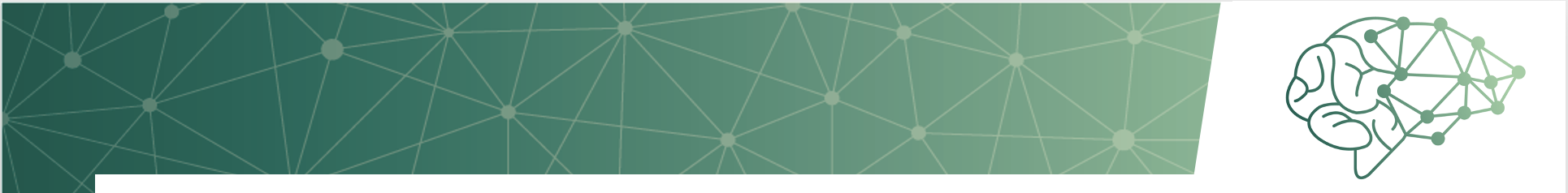 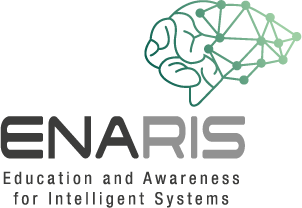 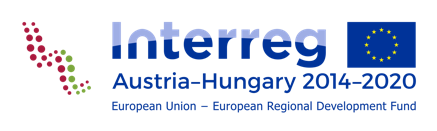 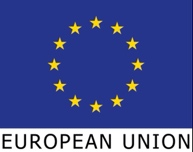 KatzenHunden